О внесении      изменений    в    постановлениеИсполнительного   комитета    Мамадышскогомуниципального  района от 25.07.2019 г. № 203   Рассмотрев протест прокурора Мамадышского района от 25.05.2022г. № 02-08-02-2022, в соответствии с постановлением Правительства Российской Федерации от 06.04.2022г. № 608 "О внесении изменений в Положение о признании жилым помещением, жилого помещения непригодным для проживания, многоквартирного дома аварийным и подлежащим сносу или реконструкции, садового дома жилым домом и жилого дома садовым домом» (далее – Положение), Исполнительный комитет Мамадышского муниципального района Республики Татарстан   п о с т а н о в л я е т:1. Внести в  административный регламент предоставления муниципальной услуги по признанию помещения жилым помещением, жилого помещения непригодным для проживания и многоквартирного дома аварийным и подлежащим сносу или реконструкции, садового дома жилым домом и жилого дома садовым домом, утвержденной постановлением исполнительного комитета Мамадышского муниципального района республики Татарстан от 25.07.2019г. №203 (далее – Регламент) следующие изменения:      1.1.  Абзац 8 пункта 1.5 Регламента  изложить в следующей редакции:       Многоквартирным домом признается здание, состоящее из двух и более квартир, включающее в себя имущество, указанное в пунктах 1-3 части 1 статьи 36 жилищного Кодекса Российской Федерации. Многоквартирный дом может также включать в себя принадлежащие отдельным собственникам нежилые помещения и (или) машино-места, являющиеся неотъемлемой конструктивной частью такого многоквартирного дома.        1.2. Пункт 2.9 Регламента изложить в следующей редакции:       Решение об отказе в признании садового дома жилым домом или жилого дома садовым домом принимается в следующих случаях:        а) непредставление заявителем документов, предусмотренных подпунктами "а" и (или) "в" пункта 56  Положения;        б) поступление в уполномоченный орган местного самоуправления сведений, содержащихся в Едином государственном реестре недвижимости, о зарегистрированном праве собственности на садовый дом или жилой дом лица, не являющегося заявителем;        в) поступление в уполномоченный орган местного самоуправления уведомления об отсутствии в Едином государственном реестре недвижимости сведений о зарегистрированных правах на садовый дом или жилой дом, если правоустанавливающий документ, предусмотренный подпунктом "б" пункта 56 Положения, или нотариально заверенная копия такого документа не были представлены заявителем. Отказ в признании садового дома жилым домом или жилого дома садовым домом по указанному основанию допускается в случае, если уполномоченный орган местного самоуправления после получения уведомления об отсутствии в Едином государственном реестре недвижимости сведений о зарегистрированных правах на садовый дом или жилой дом уведомил заявителя указанным в заявлении способом о получении такого уведомления, предложил заявителю представить правоустанавливающий документ, предусмотренный подпунктом "б" пункта 56  Положения, или нотариально заверенную копию такого документа и не получил от заявителя такой документ или такую копию в течение 15 календарных дней со дня направления уведомления о представлении правоустанавливающего документа;          г) непредставление заявителем документа, предусмотренного подпунктом "г" пункта 56  Положения, в случае если садовый дом или жилой дом обременен правами третьих лиц;         д) размещение садового дома или жилого дома на земельном участке, виды разрешенного использования которого, установленные в соответствии с законодательством Российской Федерации, не предусматривают такого размещения;        е) использование жилого дома заявителем или иным лицом в качестве места постоянного проживания (при рассмотрении заявления о признании жилого дома садовым домом);     
        ж) размещение садового дома на земельном участке, расположенном в границах зоны затопления, подтопления (при рассмотрении заявления о признании садового дома жилым домом).         1.3. Подпункт 5 пункта 2.5 Регламента слово "проектно-изыскательской" заменить словом "специализированной".         2. Сектору по связям с общественностью и СМИ общего отдела Исполнительного комитета Мамадышского муниципального района обеспечить размещение настоящего постановления на официальном сайте муниципального района Республики Татарстан и на официальном портале правовой информации Республики Татарстан.        3. Контроль за исполнением настоящего постановления возложить на заместителя руководителя Исполнительного комитета Мамадышского муниципального района  Республики  Татарстан  Никифорова Р.М.Руководитель                                                                                                       И.М.ДарземановИСПОЛНИТЕЛЬНЫЙ КОМИТЕТ МАМАДЫШСКОГО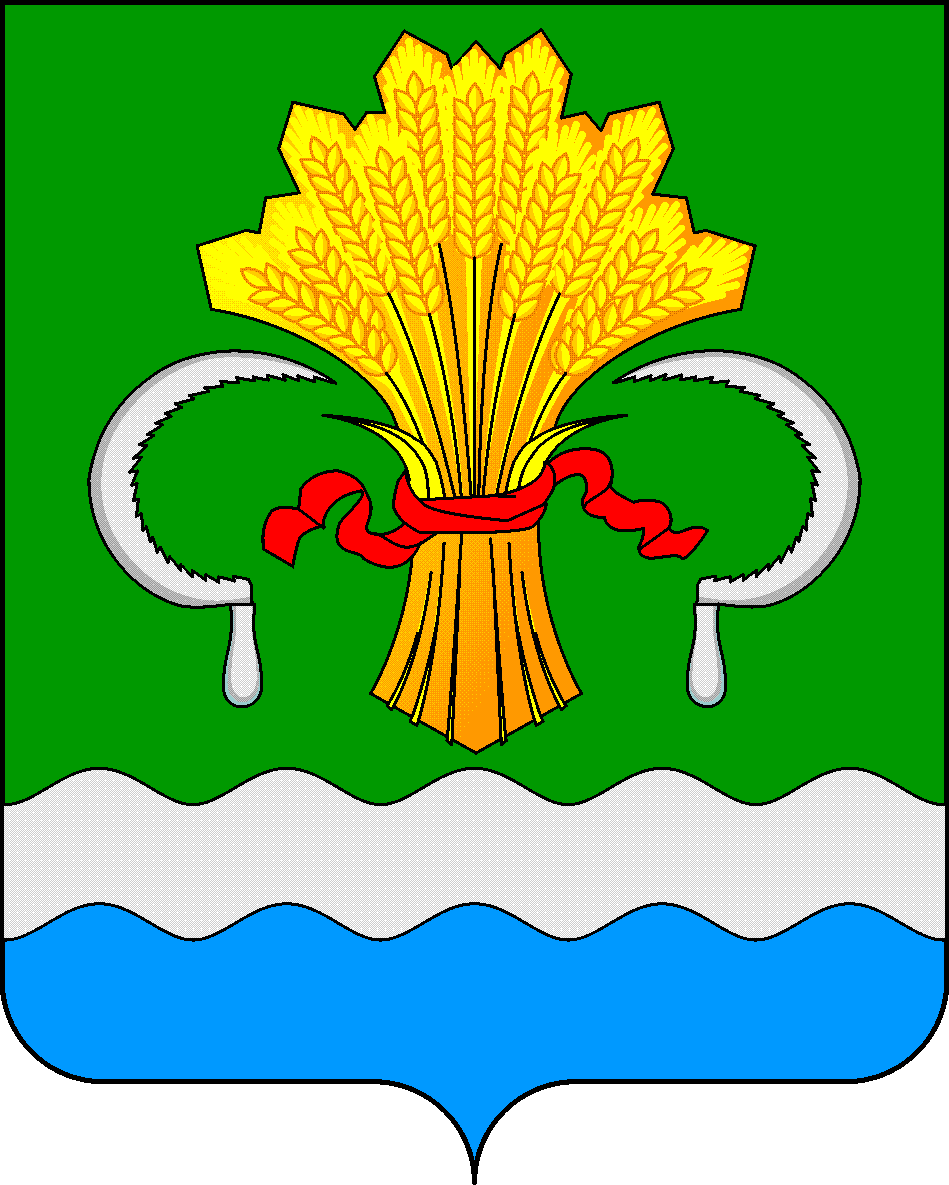 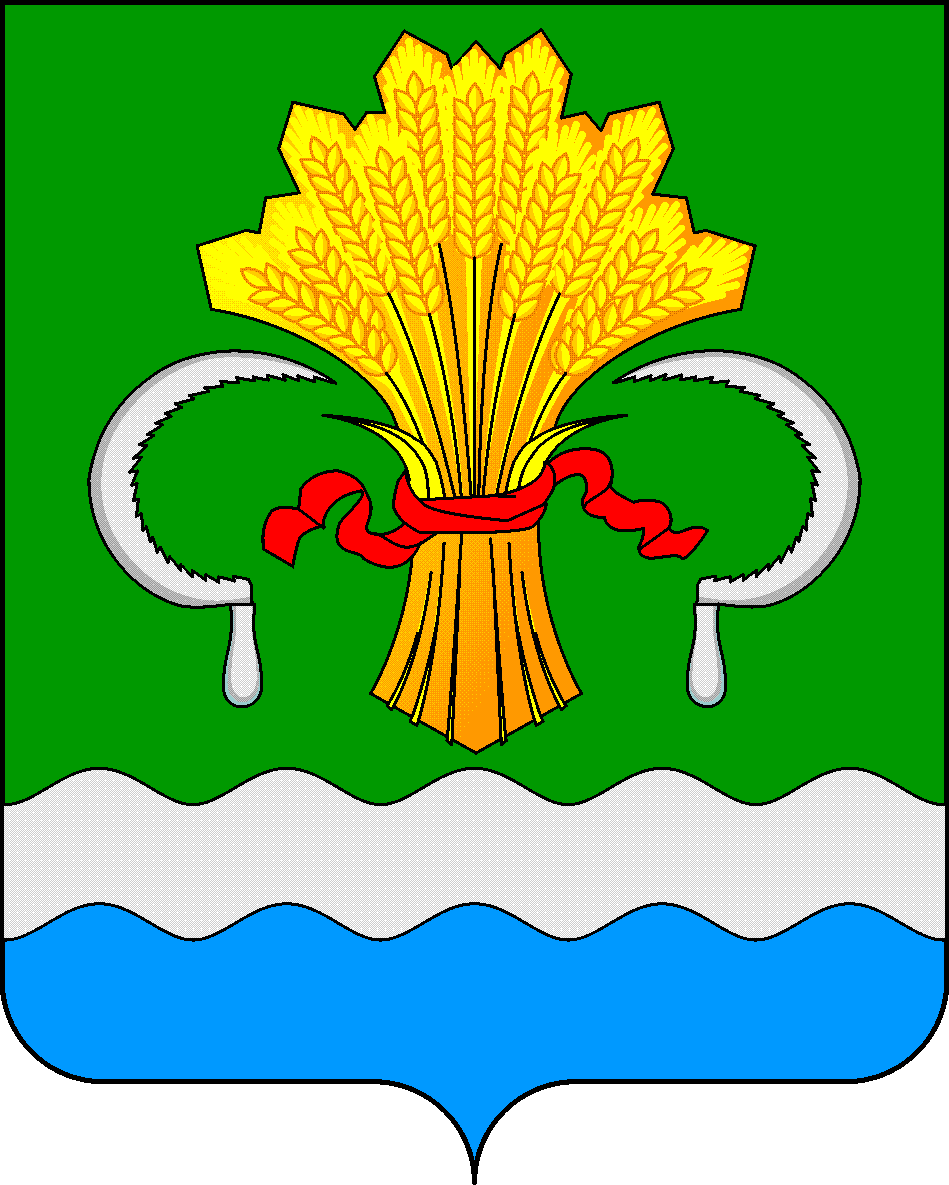  МУНИЦИПАЛЬНОГО РАЙОНА РЕСПУБЛИКИ ТАТАРСТАНул.М.Джалиля, д.23/33, г. Мамадыш, Республика Татарстан, 422190ТАТАРСТАН РЕСПУБЛИКАСЫНЫҢМАМАДЫШ МУНИЦИПАЛЬ РАЙОНЫНЫҢ БАШКАРМА КОМИТЕТЫМ.Җәлил ур, 23/33 й., Мамадыш ш., Татарстан Республикасы, 422190     Тел.: (85563) 3-15-00, 3-31-00, факс 3-22-21, e-mail: mamadysh.ikrayona@tatar.ru, www.mamadysh.tatarstan.ru     Тел.: (85563) 3-15-00, 3-31-00, факс 3-22-21, e-mail: mamadysh.ikrayona@tatar.ru, www.mamadysh.tatarstan.ru     Тел.: (85563) 3-15-00, 3-31-00, факс 3-22-21, e-mail: mamadysh.ikrayona@tatar.ru, www.mamadysh.tatarstan.ru    Постановление№ 159    Постановление№ 159                    Карарот «02»          06            2022 г.